8th September 2020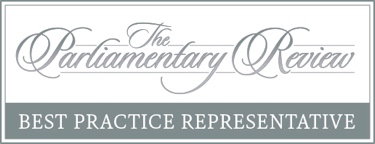 Dear Parents,Welcome back to school and to Year 1. I’m sure everyone is very excited to be back and ready to face the year ahead. I’m Miss Morley and I will be teaching your child plenty of exciting things.  Below are some of the things we are learning this half-term in English & Maths:Overleaf you will find information about what we be learning in our topic ‘What Was Playtime Like at Grove Road in the Past?’  This topic will span the whole of the Autumn term.  Included in this are key knowledge and facts that will be covered as well as a list of key vocabulary and definitions.  Please ensure that your children are familiar with these words, including the spellings, as they will be using them throughout their topic.We will be holding this year’s curriculum meeting via Zoom.  Below are the details for this meeting:Please don’t hesitate to make an appointment to see me if you have any other questions.Yours Sincerely, Amy MorleyYellow Class TeacherEnglishMathsKey text: ‘Traction Man is here’ by Mini GreySpelling, Punctuation & Grammar:Finger spacesCapital lettersFull stops and question marksWriting:PoemsWriting descriptionsLabelling and captionsReading:Phonics soundsRecalling the main events from a storyWe will also be continuing to have daily Book Talk sessionsNumbers to 10:Counting to 10Counting to zeroOrdering numbersComparing numbersNumber Bonds:Making number bondsMaking number storiesAddition within 10:Add by using number bondsAdd by counting onCompleting number sentenceDate & TimeMeeting IDPasswordMonday 14th September at 4:00pm724 6141 507197MGGN